     ***********************************************************ПОЛУФИНАЛФИНАЛГруппа«А»МАКСИМУМ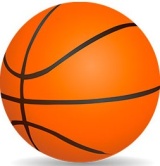 45-7971-8260-41176-20243«А»МАКСИМУМ112-2643«А»АДРЕНАЛИН79-4552-29109-26240-10061«А»АДРЕНАЛИН222+14061«А»ЛИЦЕЙ82-7129-5279-34190-15752«А»ЛИЦЕЙ212+3352«А»МЕДВЕДИ (ОДЮСШ)41-6026-10934-79101-24834«А»МЕДВЕДИ (ОДЮСШ)111-14734Группа«Б»ПРАЙД70-7485-2268-56223-15252«Б»ПРАЙД122+7152«Б»ОЛИМП22-8543-10637-103102-29434«Б»ОЛИМП111-19234«Б»АНАДЫРЬ74-70106-4374-61254-17461«Б»АНАДЫРЬ222+8061«Б»СОШ56-68103-3761-74220-17943«Б»СОШ121+4143АДРЕНАЛИН61-74ПрайдАНАДЫРЬ82-49ЛИЦЕЙЗа 3-4 местоЛИЦЕЙ43-52АДРЕНАЛИНЗа 1-2 местоАНАДЫРЬ80-70ПРАЙД1 местоАНАДЫРЬАНАДЫРЬ2 местоПРАЙД ПРАЙД 3 местоАДРЕНАЛИНАДРЕНАЛИНЛучшие игрокиКоравье  Николай ВладимировичАнадырьЛучшие игрокиТымкино Виктор ЕвгеньевичПрайдЛучшие игрокиМитович Владимир АнатольевичАдреналин